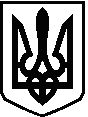 УКРАЇНАБІЛОКРИНИЦЬКА СІЛЬСЬКА РАДАРІВНЕНСЬКОГО РАЙОНУ РІВНЕНСЬКОЇ ОБЛАСТІР О З П О Р Я Д Ж Е Н Н Ясільського голови    29 листопада     2019 р.                                                                          №_99      0         0         Про скликання  виконавчого комітету сільської ради	Керуючись п.п.2 п.3 ст.42, ст.53  Закону України «Про місцеве самоврядування в Україні»:Скликати засідання виконавчого комітету сільської ради 12 грудня                          2019 року о  15:00 год.  в приміщенні Білокриницької сільської ради з порядком денним:Про виконання плану роботи виконавчого комітету за 2019 рік та затвердження плану роботи виконкому на 2020 рік.Про стан виконавчої дисципліни щодо виконання документів органів влади вищого рівня.Звіт члена виконавчого комітету  В. Вельгун про  виконання функціональних обов’язків.Про розгляд заяв.Контроль за виконанням даного розпорядження залишаю за собою.Cекретар сільської ради                                                                            І. Захожа